CIVIL AVIATION AUTHORITY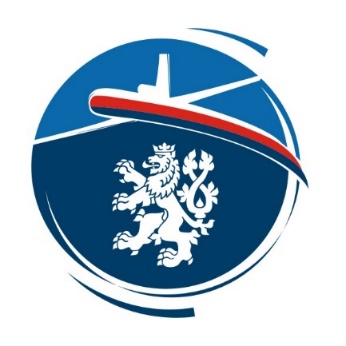 CZECH REPUBLICCAA-F-ZLP-007-0-21Flight DivisionCIVIL AVIATION AUTHORITYCZECH REPUBLICCAA-F-ZLP-007-0-21Flight DivisionCIVIL AVIATION AUTHORITYCZECH REPUBLICCAA-F-ZLP-007-0-21Flight DivisionCIVIL AVIATION AUTHORITYCZECH REPUBLICCAA-F-ZLP-007-0-21Flight DivisionCIVIL AVIATION AUTHORITYCZECH REPUBLICCAA-F-ZLP-007-0-21Flight DivisionCIVIL AVIATION AUTHORITYCZECH REPUBLICCAA-F-ZLP-007-0-21Flight DivisionCIVIL AVIATION AUTHORITYCZECH REPUBLICCAA-F-ZLP-007-0-21Flight DivisionCIVIL AVIATION AUTHORITYCZECH REPUBLICCAA-F-ZLP-007-0-21Flight DivisionCIVIL AVIATION AUTHORITYCZECH REPUBLICCAA-F-ZLP-007-0-21Flight DivisionEXAMINER REPORT – FAILURE OF FLIGHT TEST OR CHECKEXAMINER REPORT – FAILURE OF FLIGHT TEST OR CHECKEXAMINER REPORT – FAILURE OF FLIGHT TEST OR CHECKEXAMINER REPORT – FAILURE OF FLIGHT TEST OR CHECKEXAMINER REPORT – FAILURE OF FLIGHT TEST OR CHECKEXAMINER REPORT – FAILURE OF FLIGHT TEST OR CHECKEXAMINER REPORT – FAILURE OF FLIGHT TEST OR CHECKEXAMINER REPORT – FAILURE OF FLIGHT TEST OR CHECKEXAMINER REPORT – FAILURE OF FLIGHT TEST OR CHECK1Applicant's Details:Applicant's Details:Applicant's Details:Applicant's Details:Applicant's Details:Applicant's Details:Applicant's Details:Applicant's Details:Applicant's Last Name:Applicant's Last Name:Applicant's Last Name:Applicant's Last Name:Applicant's First Name:Applicant's First Name:Applicant's First Name:Applicant's First Name:Type and No. of Licence Held:Type and No. of Licence Held:Type and No. of Licence Held:Type and No. of Licence Held:2Type of Test / Check:Type of Test / Check:Type of Test / Check:Type of Test / Check:Type of Test / Check:Type of Test / Check:Type of Test / Check:Type of Test / Check: Initial  Initial  Initial  Initial  Initial  Revalidation  Revalidation  Revalidation  Renewal Type of Test / Check:Type of Test / Check:Type of Test / Check:Type of Test / Check:Type of Test / Check:Type of Test / Check:Type of Test / Check:Type of Test / Check:Type of Test / Check:Class and Type of Aeroplane:      Class and Type of Aeroplane:      Class and Type of Aeroplane:      Class and Type of Aeroplane:      Class and Type of Aeroplane:      Class and Type of Aeroplane:      Class and Type of Aeroplane:      Registration:      Registration:      FSTD Type and Letter Code:      FSTD Type and Letter Code:      FSTD Type and Letter Code:      FSTD Type and Letter Code:      FSTD Type and Letter Code:      FSTD Type and Letter Code:      FSTD Type and Letter Code:      Total Flight Time:      Total Flight Time:      Date:      Date:      Date:      Date:      Date:      Date:      Date:      Place of Skill Test / Check:      Place of Skill Test / Check:      3Reason why Failed:Reason why Failed:Reason why Failed:Reason why Failed:Reason why Failed:Reason why Failed:Reason why Failed:Reason why Failed:Section:Section:Subsection:Reason why failed:Reason why failed:Reason why failed:Reason why failed:Reason why failed:Reason why failed:4Additional Training Requirement:Additional Training Requirement:Additional Training Requirement:Additional Training Requirement:Additional Training Requirement:Additional Training Requirement:Additional Training Requirement:Additional Training Requirement: Mandatory Mandatory Mandatory Mandatory Mandatory Recommended Recommended Recommended NoneFlight Time:      Flight Time:      Flight Time:      Flight Time:      Flight Time:      Flight Time:      FSTD Time:      FSTD Time:      FSTD Time:      Details of Further Training Requirements:      Details of Further Training Requirements:      Details of Further Training Requirements:      Details of Further Training Requirements:      Details of Further Training Requirements:      Details of Further Training Requirements:      Details of Further Training Requirements:      Details of Further Training Requirements:      Details of Further Training Requirements:      Name of Examiner:      Name of Examiner:      Name of Examiner:      Name of Examiner:      Name of Examiner:      Name of Examiner:      Examiner's Certificate Number:      Examiner's Certificate Number:      Examiner's Certificate Number:      Signature of Examiner:      Signature of Examiner:      Signature of Examiner:      Signature of Examiner:      Signature of Examiner:      Signature of Examiner:      Date:      Date:      Date:      I hereby acknowledge, I failed at above stated sections and subsections and may not exercise the privileges of the rating.I hereby acknowledge, I failed at above stated sections and subsections and may not exercise the privileges of the rating.I hereby acknowledge, I failed at above stated sections and subsections and may not exercise the privileges of the rating.I hereby acknowledge, I failed at above stated sections and subsections and may not exercise the privileges of the rating.I hereby acknowledge, I failed at above stated sections and subsections and may not exercise the privileges of the rating.I hereby acknowledge, I failed at above stated sections and subsections and may not exercise the privileges of the rating.I hereby acknowledge, I failed at above stated sections and subsections and may not exercise the privileges of the rating.I hereby acknowledge, I failed at above stated sections and subsections and may not exercise the privileges of the rating.I hereby acknowledge, I failed at above stated sections and subsections and may not exercise the privileges of the rating.Signature of Applicant:      Signature of Applicant:      Signature of Applicant:      Signature of Applicant:      Signature of Applicant:      Signature of Applicant:      Date:      Date:      Date:      